MODÈLE DE FEUILLE DE BOGUE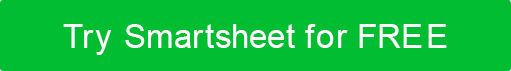 ID DE BOGUETESTEURTITRE DU BUGDATE DE SOUMISSION DU BOGUEDESCRIPTION DU BOGUERÉSUMÉ DU PROBLÈMEURL OÙ BUG RENCONTRÉ le  cas échéantPLATEFORME SUR LAQUELLE BUG RENCONTRÉNAVIGATEUR UTILISÉ  en cas de bogue en ligneBUG DE DATE ET D'HEURE RENCONTRÉCAPTURE D'ÉCRAN ILLUSTRANT LE COMPORTEMENT DU BOGUECAPTURE D'ÉCRAN ILLUSTRANT LE COMPORTEMENT DU BOGUEBOGUE ATTRIBUÉ ÀDATE ET HEURE ASSIGNÉESPRIORITÉ  par rapport à d'autres bugsSÉVÉRITÉDÉMENTITous les articles, modèles ou informations fournis par Smartsheet sur le site Web sont fournis à titre de référence uniquement. Bien que nous nous efforcions de maintenir les informations à jour et correctes, nous ne faisons aucune déclaration ou garantie d'aucune sorte, expresse ou implicite, quant à l'exhaustivité, l'exactitude, la fiabilité, la pertinence ou la disponibilité en ce qui concerne le site Web ou les informations, articles, modèles ou graphiques connexes contenus sur le site Web. Toute confiance que vous accordez à ces informations est donc strictement à vos propres risques.